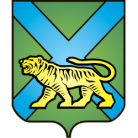 ТЕРРИТОРИАЛЬНАЯ ИЗБИРАТЕЛЬНАЯ КОМИССИЯ
ГОРОДА УССУРИЙСКАРЕШЕНИЕг. УссурийскО предложениях для поощрения от имени Избирательной комиссии Приморского края организаторов общероссийского голосования по вопросу одобрения изменений в Конституцию Российской Федерации и лиц, оказывавших содействие в организации проведения общероссийского голосованияЗа успешную работу по подготовке и проведению общероссийского голосования по вопросу одобрения изменений в Конституцию Российской Федерации территориальная избирательная комиссия города УссурийскаРЕШИЛА:За добросовестный труд и большой личный вклад в подготовку и проведение на территории Уссурийского городского округа общероссийского голосования по вопросу одобрения изменений в Конституцию Российской Федерации предложить Избирательной комиссии Приморского края наградить Почетной грамотой Избирательной комиссии Приморского края:Богатыреву Ирину Владимировну, председателя участковой избирательной комиссии избирательного участка № 3811;Детенюк Юлию Викторовну, председателя участковой избирательной комиссии избирательного участка № 2848;Дорожинскую Марию Александровну, председателя участковой избирательной комиссии избирательного участка № 3823;Зайцеву Елену Владимировну, председателя участковой избирательной комиссии избирательного участка № 2852;Зашкола Ирину Юрьевну, председателя участковой избирательной комиссии избирательного участка № 2810;Звереву Ольгу Алексеевну, председателя участковой избирательной комиссии избирательного участка № 3826;Карнаухову Марину Константиновну, председателя участковой избирательной комиссии избирательного участка № 2822;Карташову Ирину Сергеевну, председателя участковой избирательной комиссии избирательного участка № 2863;Клявзера Владимира Ивановича, председателя участковой избирательной комиссии избирательного участка № 2861;Кононенко Евгению Петровну, члена территориальной избирательной комиссии города Уссурийска с правом решающего голоса;Кузьмину Татьяну Владимировну, председателя участковой избирательной комиссии избирательного участка № 2840;Лукину Марию Анатольевну, председателя участковой избирательной комиссии избирательного участка № 3812;Маевскую Антонину Александровну, председателя участковой избирательной комиссии избирательного участка № 3829;Недельнюк Наталью Григорьевну, председателя участковой избирательной комиссии избирательного участка № 3825;Николаеву Татьяну Анатольевну, председателя участковой избирательной комиссии избирательного участка № 2824;Петлик Галину Ивановну, председателя участковой избирательной комиссии избирательного участка № 2823;Петухову Марину Владимировну, председателя участковой избирательной комиссии избирательного участка № 2818;Пирогову Оксану Владимировну, председателя участковой избирательной комиссии избирательного участка № 2816;Полежаеву Елену Викторовну, председателя участковой избирательной комиссии избирательного участка № 2843;Попову Анну Владимировну, председателя участковой избирательной комиссии избирательного участка № 3822;Псищева Романа Александровича, председателя участковой избирательной комиссии избирательного участка № 2856;Пуховую Оксану Алексеевну, председателя участковой избирательной комиссии избирательного участка № 2804;Решетько Марину Викторовну, председателя участковой избирательной комиссии избирательного участка № 2841;Смирнова Сергея Анатольевича, председателя участковой избирательной комиссии избирательного участка № 3830;Стальненко Альбину Юрьевну, председателя участковой избирательной комиссии избирательного участка № 3808;Тураходжаеву Елену Валериевну, председателя участковой избирательной комиссии избирательного участка № 2808;Хабазину Наталью Николаевну, председателя участковой избирательной комиссии избирательного участка № 2855;Чупину Людмилу Александровну, председателя участковой избирательной комиссии избирательного участка № 2827;Шайдулину Наталью Аркадьевну, председателя участковой избирательной комиссии избирательного участка № 3831;Шакину Валерию Владимировну, председателя участковой избирательной комиссии избирательного участка № 2830;Шеина Алексея Андреевича, председателя участковой избирательной комиссии избирательного участка № 2805.За безупречную эффективную работу по подготовке и проведению общероссийского голосования по вопросу одобрения изменений в Конституцию Российской Федерации ходатайствовать перед Избирательной комиссией Приморского края об объявлении Благодарности Избирательной комиссии Приморского края:Адониной Ольге Сергеевне, секретарю участковой избирательной комиссии избирательного участка № 2867;Атрошко Виктору Михайловичу, председателю участковой избирательной комиссии избирательного участка № 2828;Атрошко Юлии Викторовне, председателю участковой избирательной комиссии избирательного участка № 2829;Банниковой Ирине Алексеевне, председателю участковой избирательной комиссии избирательного участка № 2802;Бибишевой Татьяне Игоревне, секретарю участковой избирательной комиссии избирательного участка № 2838;Бондарь Вере Алексеевне, председателю участковой избирательной комиссии избирательного участка № 2817;Бондарь Ирине Николаевне, заместителю председателя участковой избирательной комиссии избирательного участка № 2815;Борисову Денису Сергеевичу, председателю участковой избирательной комиссии избирательного участка № 2858;Власенко Елене Салихадяновне, председателю участковой избирательной комиссии избирательного участка № 2866;Вяткину Андрею Александровичу, председателю участковой избирательной комиссии избирательного участка № 2835;Гаврилову Владимиру Октябриновичу, заместителю председателя территориальной избирательной комиссии города Уссурийска;Глумовой Юлии Владимировне, заместителю председателя участковой избирательной комиссии избирательного участка № 2854;Голубевой Юлии Владимировне, председателю участковой избирательной комиссии избирательного участка № 2813;Горбунову Андрею Викторовичу, члену участковой избирательной комиссии с правом решающего голоса избирательного участка № 2807;Горбуновой Наталье Владимировне, заместителю председателя участковой избирательной комиссии избирательного участка № 2803;Гудилиной Наталье Викторовне, председателю участковой избирательной комиссии избирательного участка № 2847;Дремовой Татьяне Валерьевне, председателю участковой избирательной комиссии избирательного участка № 3828;Жовтоштан Ирине Сергеевне, председателю участковой избирательной комиссии избирательного участка № 3818;Зайцевой Римме Витальевне, председателю участковой избирательной комиссии избирательного участка № 2834;Закировой Вере Владимировне, председателю участковой избирательной комиссии избирательного участка № 3813;Золотаревичу Михаилу Владимировичу, председателю участковой избирательной комиссии избирательного участка № 2849;Иващенко Владимиру Евгеньевичу, председателю участковой избирательной комиссии избирательного участка № 3803;Исайко Екатерине Александровне, секретарю участковой избирательной комиссии избирательного участка № 2831;Килиной Евгении Владимировне, председателю участковой избирательной комиссии избирательного участка № 2806;Кименок Наталье Сергеевне, председателю участковой избирательной комиссии избирательного участка № 2814;Клесовой Елене Петровне, председателю участковой избирательной комиссии избирательного участка № 2844;Ковтун Марине Владимировне, секретарю участковой избирательной комиссии избирательного участка № 2864;Кольцовой Анастасии Николаевне, председателю участковой избирательной комиссии избирательного участка № 3809;Коляда Наталье Ивановне, председателю участковой избирательной комиссии избирательного участка № 2845;Коробец Оксане Михайловне, председателю участковой избирательной комиссии избирательного участка № 3819;Корольковой Елене Александровне, председателю участковой избирательной комиссии избирательного участка № 2833;Крайновой Ольге Владимировне, председателю участковой избирательной комиссии избирательного участка № 2836;Крючковой Надежде Анатольевне, председателю участковой избирательной комиссии избирательного участка № 3814;Кузьменко Ирине Владимировне, секретарю участковой избирательной комиссии избирательного участка № 2811;Курашевич Елене Валерьевне, заместителю председателя участковой избирательной комиссии избирательного участка № 2850;Куртажевой Елене Евгеньевне, председателю участковой избирательной комиссии избирательного участка № 3817;Левенко Нелли Витальевне, заместителю председателя участковой избирательной комиссии избирательного участка № 3827;Лякиной Олесе Евгеньевне, председателю участковой избирательной комиссии избирательного участка № 2846;Максименко Полине Викторовне, председателю участковой избирательной комиссии избирательного участка № 3806;Матвеевой Алине Алексеевне, председателю участковой избирательной комиссии избирательного участка № 2839;Мельничук Оксане Анатольевне, председателю участковой избирательной комиссии избирательного участка № 2820;Молчан Татьяне Михайловне, председателю участковой избирательной комиссии избирательного участка № 3807;Муранец Ольге Ивановне, председателю участковой избирательной комиссии избирательного участка № 2860;Мысик Ирине Анатольевне, председателю участковой избирательной комиссии избирательного участка № 2862;Никифоровой Елене Александровне, председателю участковой избирательной комиссии избирательного участка № 2825;Павловой Инге Константиновне, председателю участковой избирательной комиссии избирательного участка № 2842;Писанко Елене Георгиевне, председателю участковой избирательной комиссии избирательного участка № 2821;Поводовой Елене Михайловне, председателю участковой избирательной комиссии избирательного участка № 2865;Поляковой Виктории Евгеньевне, председателю участковой избирательной комиссии избирательного участка № 2819;Поповой Марине Петровне, председателю участковой избирательной комиссии избирательного участка № 2826;Приз Елене Владимировне, председателю участковой избирательной комиссии избирательного участка № 3820;Провановой Ирине Борисовне, председателю участковой избирательной комиссии избирательного участка № 2859;Прокопец Елене Анатольевне, председателю участковой избирательной комиссии избирательного участка № 3821;Санчило Марине Валентиновне, председателю участковой избирательной комиссии избирательного участка № 3824;Сариновой Вере Николаевне, председателю участковой избирательной комиссии избирательного участка № 3802;Сивкович Татьяне Валерьевне, председателю участковой избирательной комиссии избирательного участка № 2812;Слуеву Игорю Александровичу, председателю участковой избирательной комиссии избирательного участка № 2832;Спигиной Светлане Николаевне, председателю участковой избирательной комиссии избирательного участка № 3805;Табуновой Оксане Леонидовне, председателю участковой избирательной комиссии избирательного участка № 3804;Терёхину Сергею Викторовичу, председателю участковой избирательной комиссии избирательного участка № 2851; Териной Светлане Михайловне, секретарю участковой избирательной комиссии избирательного участка № 2853;Тихоновой Татьяне Валерьевне, председателю участковой избирательной комиссии избирательного участка № 2857;Ткачёвой Светлане Владимировне, председателю участковой избирательной комиссии избирательного участка № 2809;Филиной Наталье Викторовне, секретарю участковой избирательной комиссии избирательного участка № 3815;Шалудько Галине Николаевне, председателю участковой избирательной комиссии избирательного участка № 3816;Шеиной Галине Алексеевне, председателю участковой избирательной комиссии избирательного участка № 3801;Шелыгиной Ольге Викторовне, председателю участковой избирательной комиссии избирательного участка № 2837;Шороховой Галине Сергеевне, председателю участковой избирательной комиссии избирательного участка № 3810;Ярош Надежде Александровне, заместителю председателя участковой избирательной комиссии избирательного участка № 2801.За оказание содействия и существенную помощь в организации и проведении общероссийского голосования по вопросу одобрения изменений в Конституцию Российской предложить Избирательной комиссии Приморского края наградить Почетной грамотой Избирательной комиссии Приморского края:Батракова Андрея Владимировича, начальника Уссурийского подразделения Дальневосточного учебного центра профессиональных квалификаций ДВОСТ жд –филиала ОАО «РЖД»;Комина Андрея Эдуардовича, ректора ГБОУ ВПО «Приморская государственная сельскохозяйственная академия»;Мартыненко Оксану Олеговну, директора филиала ДВФУ в      г. Уссурийске.За оказание содействия и помощь в организации и проведении общероссийского голосования по вопросу одобрения изменений в Конституцию Российской ходатайствовать перед Избирательной комиссией Приморского края об объявлении Благодарности Избирательной комиссии Приморского края:Бражник Татьяне Ивановне, врио директора КГБ ПОУ «Автомобильно-технический колледж»;Домашенко Наталье Сергеевне, врио директора КГА ПОУ «Региональный железнодорожный	колледж»;Змаге Вадиму Владимировичу, генеральному директору ООО «Уссурийское пиво»Ищенко Сергею Анатольевичу, президенту ассоциации «Никольск»;Колганову Игорю Александровичу, генеральному директору ООО «Профи Клиник Уссурийск»;Акционерному обществу «Кислород»;ГОАУ СПО «Приморский краевой колледж культуры».Направить настоящее решение в Избирательную комиссию Приморского края и разместить на официальном сайте администрации Уссурийского городского округа в разделе «Территориальная избирательная комиссия города Уссурийска» в информационно-телекоммуникационной сети «Интернет».Председатель комиссии					             О.М. МихайловаСекретарь комиссии				                                     Н.М. Шаламай17 ноября 2020 года                     № 276/1790